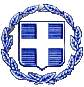 ΕΛΛΗΝΙΚΗ ΔΗΜΟΚΡΑΤΙΑΝΟΜΟΣ  ΚΕΦΑΛΛΗΝΙΑΣ    ΔΗΜΟΣ  ΑΡΓΟΣΤΟΛΙΟΥΕΚΤΕΛΕΣΤΙΚΗ ΕΠΙΤΡΟΠΗΤαχ. Δ/νση:  Πλ. Βαλλιάνου28 100  ΑΡΓΟΣΤΟΛΙΤηλέφωνο:  2671360166Fax:  2671022572                                                          ΑΠΟΣΠΑΣΜΑΑπό το Πρακτικό της  1ης  τακτικής συνεδρίασης της Εκτελεστικής Επιτροπής Δήμου Αργοστολίου την  14η Ιανουαρίου 2021.ΑΡΙΘΜΟΣ ΑΠΟΦΑΣΗΣ 2/2021Εισήγηση σχετικά με  Σχέδιο Αντιμετώπισης Εκτάκτων Αναγκών  και Άμεσης/Βραχείας Διαχείρισης Συνεπειών από την εκδήλωση Χιονοπτώσεων και Παγετού του Δήμου Αργοστολίου «ΒΟΡΕΑΣ».Στο Αργοστόλι σήμερα 14η την   του έτους 2021, ημέρα   Πέμπτη  και ώρα 11:00 π.μ., συνήλθε σε  συνεδρίαση στο Δημοτικό Κατάστημα Αργοστολίου (Πλατεία Βαλλιάνου) η Εκτελεστική Επιτροπή, ύστερα από την με αριθ πρωτ. 249/08-01-2021 έγγραφη πρόσκληση του Προέδρου της, η οποία επιδόθηκε και δημοσιεύτηκε νόμιμα και σε σύνολο  επτά (7) μελών ευρέθησαν παρόντα  τα έξι (6)  και ονομαστικώς:Στη συνεδρίαση επίσης παραβρέθηκε και συμμετείχε ο  Γενικός Γραμματέας του Δήμου Αργοστολίου καθώς υπάλληλος του Τμήματος Πολιτικής Προστασίας  ο οποίος εισηγήθηκε και το εν λόγω θέμα κος Παναγιώτης Κουνάδης.Αφού διαπιστώθηκε νόμιμη απαρτία ο Πρόεδρος κ. Θεόφιλος Μιχαλάτος  έδωσε το λόγο στον υπάλληλο του Τμήματος Πολιτικής Προστασίας  προκειμένου να  εισηγηθεί  το δεύτερο θέμα της ημερήσιας διάταξης  σχετικά με Σχέδιο Αντιμετώπισης Εκτάκτων Αναγκών  και Άμεσης/Βραχείας Διαχείρισης Συνεπειών από την εκδήλωση χιονοπτώσεων και παγετού του Δήμου Αργοστολίου «ΒΟΡΕΑΣ» και συγκεκριμένα: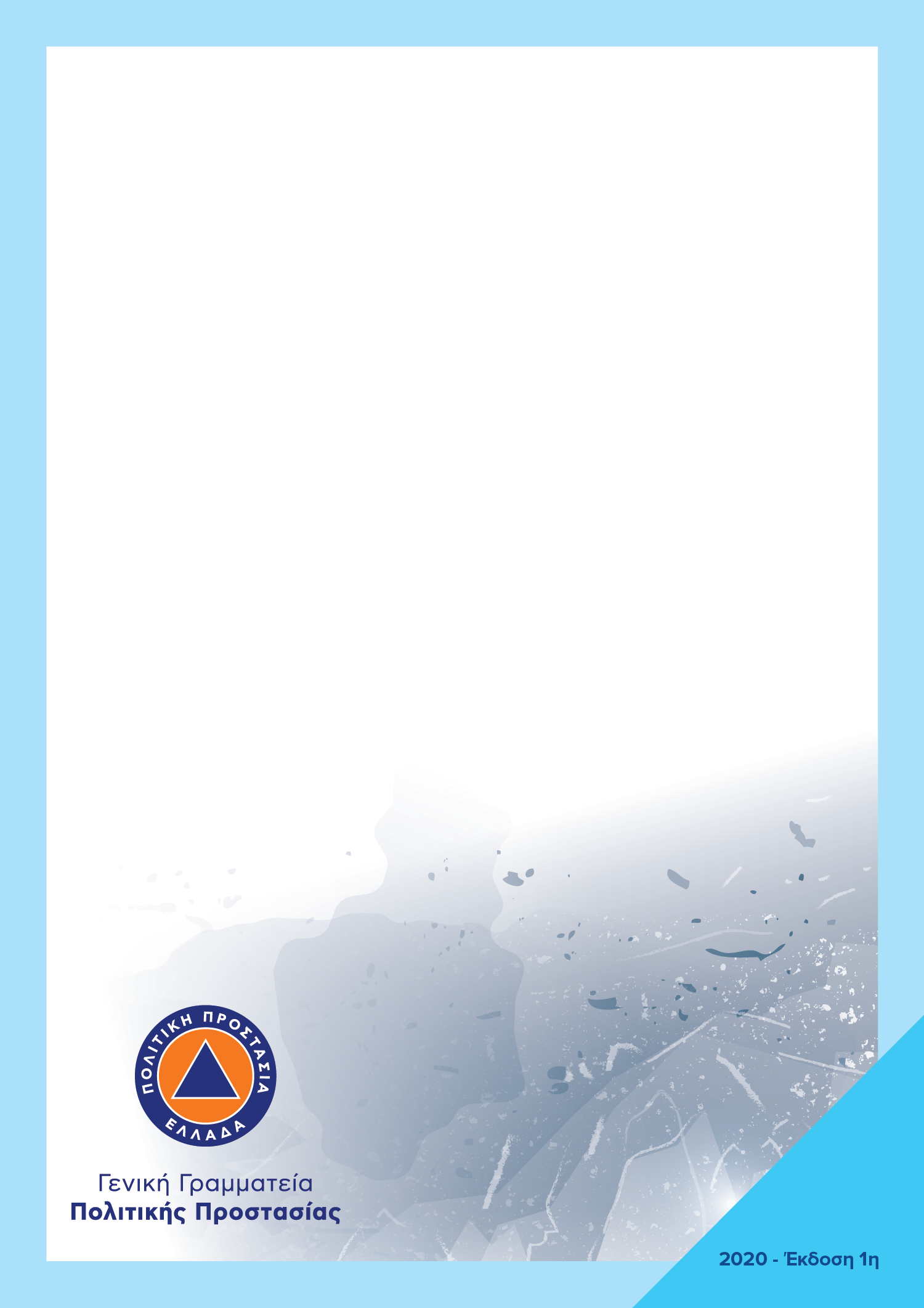 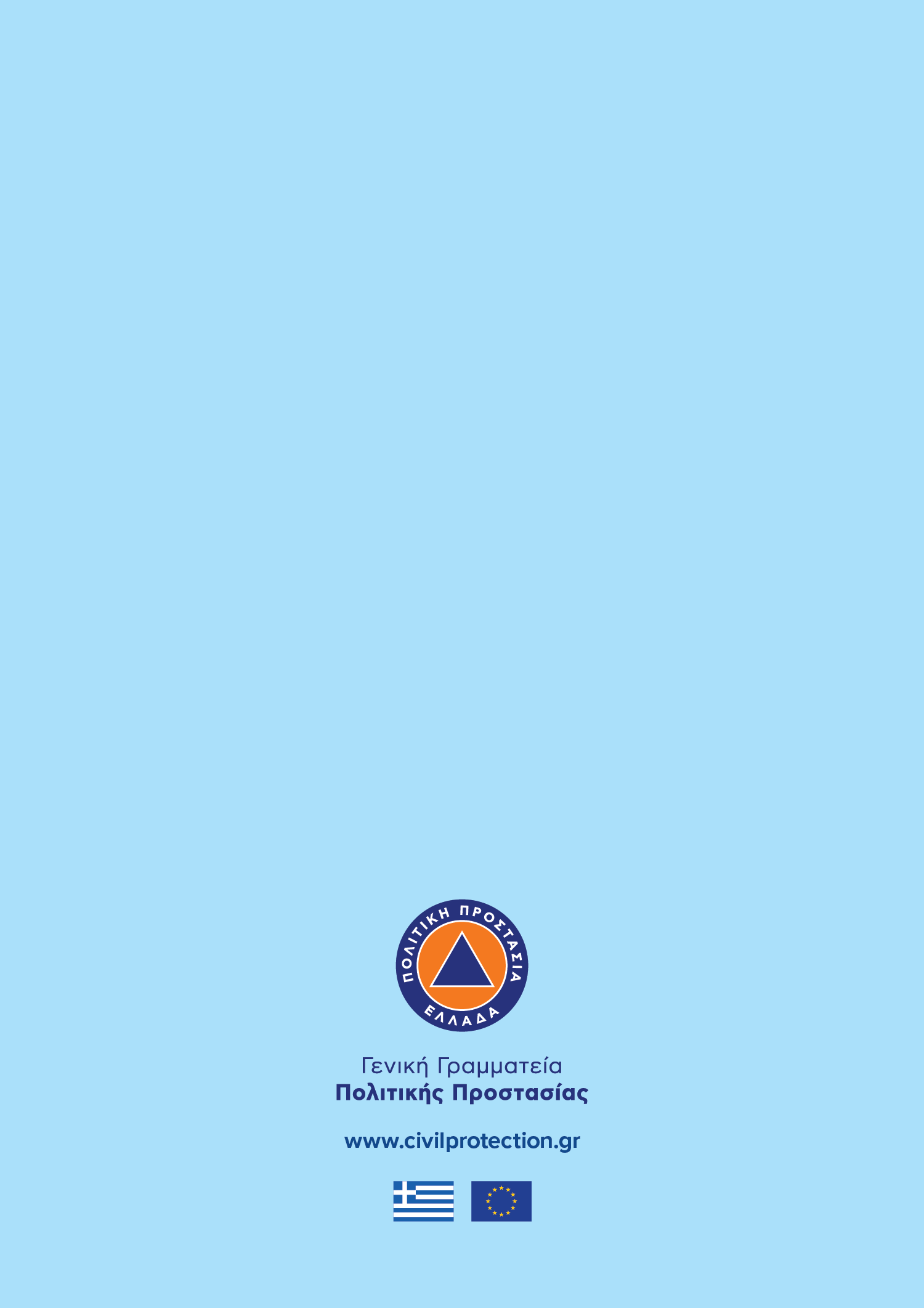 Η Εκτελεστική Επιτροπή ύστερα από διαλογική συζήτηση και αφού έλαβε υπόψη την ανωτέρω εισήγηση της Δ/νσης Τεχνικών Υπηρεσιών Τμήματος Πολιτικής Προστασίας Δήμου Αργοστολίου.ΟΜΟΦΩΝΑ ΑΠΟΦΑΣΙΖΕΙΤη θετική εισήγηση για έγκριση από το Δημοτικό Συμβούλιο Αργοστολίου του Σχεδίου  Αντιμετώπισης  Εκτάκτων Αναγκών και άμεση/βραχεία διαχείριση των συνεπειών από εκδήλωση χιονοπτώσεων και παγετού με την κωδική ονομασία «Βορέας» του Δήμου Αργοστολίου.Αφού αναγνώστηκε το πρακτικό αυτό υπογράφεται ως ακολούθωςΠιστό ΑντίγραφοΟ Πρόεδρος της Ε.Ε.Θεόφιλος ΜιχαλάτοςΔήμαρχος ΑργοστολίουΠΑΡΟΝΤΕΣΑΠΟΝΤΕΣΑΠΟΝΤΕΣΘΕΟΦΙΛΟΣ ΜΙΧΑΛΑΤΟΣ – Δήμαρχος/Πρόεδρος    ΚΟΥΡΚΟΥΜΕΛΗΣ ΝΙΚΟΛΑΟΣ    ΚΟΥΡΚΟΥΜΕΛΗΣ ΝΙΚΟΛΑΟΣΜΑΤΙΑΤΟΣ ΣΠΥΡΙΔΩΝΜΙΧΑΛΑΤΟΥ ΚΡΥΣΤΑΛΙΑΣΑΜΟΥΡΗΣ ΣΠΥΡΙΔΩΝΤΣΙΛΙΜΙΔΟΣ ΓΕΩΡΓΙΟΣΤΣΙΛΙΜΙΔΟΣ ΓΕΩΡΓΙΟΣΜΙΝΕΤΟΣ ΔΙΟΝΥΣΙΟΣΜΙΝΕΤΟΣ ΔΙΟΝΥΣΙΟΣ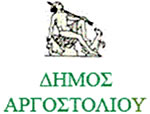 ΣΧΕΔΙΟ ΑΝΤΙΜΕΤΩΠΙΣΗΣ ΕΚΤΑΚΤΩΝ ΑΝΑΓΚΩΝ ΚΑΙ ΑΜΕΣΗ/ΒΡΑΧΕΙΑ ΔΙΑΧΕΙΡΙΣΗ ΤΩΝ ΣΥΝΕΠΕΙΩΝ ΑΠΟ ΕΚΔΗΛΩΣΗ ΧΙΟΠΤΩΣΕΩΝ ΚΑΙ ΠΑΓΕΤΟΥΔΗΜΟΥ ΑΡΓΟΣΤΟΛΙΟΥΣΥΜΦΩΝΑ ΜΕ ΤΑ ΟΡΙΖΟΜΕΝΑ ΣΤΟΓΕΝΙΚΟ ΣΧΕΔΙΟ ΠΟΛΙΤΙΚΗΣ ΠΡΟΣΤΑΣΙΑΣΜΕ ΤΗΝ ΚΩΔΙΚΗ ΟΝΟΜΑΣΙΑ «ΒΟΡΕΑΣ»ΑΡΓΟΣΤΟΛΙΟ ΠΡΟΕΔΡΟΣΤ. ΥΠΟΓΡΑΦΗΤΑ ΜΕΛΗΤ. ΥΠΟΓΡΑΦΕΣ